 Tema denne uka: Solsystemet        Mål: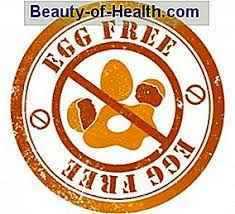 Elevene får nå med seg chromebook hjem hver dag. Chromebooken skal alltid være med på skolen. Husk å lade den hjemme.De neste ukene er vi med i Mattematch-konkurransen (10 monkeys). Konkurransen varer frem til påske. Konkurransen er åpen til kl. 14.00 alle hverdager. Elevene har lov til å regne hjemme.Send Transponder hvis eleven ikke kommer på skolen.
Elevene kan ikke ha med seg mat som inneholder EGG på skolen!
Elevene må være hjemme 48 timer etter oppkast eller diare.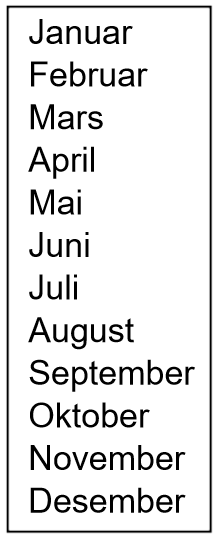 Mvh Tonje, Heidi og Janne KristinFagTirsdagOnsdagTorsdagFredagNorskLeselekse:LesearkLes  1    2     3Les samme nivå som sist.Les minst tre ganger.Skrivelekse i Creaza:Classroomhjemmearbeidlekse til tirsdagskriv og les inn spørsmål til bildenelogg på med feidehusk å levere inn.Husk å lade chromebooken.Leselekse:Vi leser: s. 102 og 103.Les 3 ganger, og les inn halve side 102 på Book Creator.Zeppelin 2b:side 12 og 13. Les 3 gonger, og les inn halve side 12 på Book Creator.   Leselekse:Vi leser: side 105Zeppelin 2b:side 16, 17 og 18.Les minst tre ganger.Leselekse på Lesemeister:Les boka “Hvem er best”Husk å lade chromebooken.MatematikkChromebook: Gå inn på classroom og Radius.Jobb i 15 minutt. Øv på månedene bak på planen.EngelskLes bok i Bookcreator:
- Gå inn i Classroom.
- Hjemmearbeid.
- Lekse til torsdag.
- Bookcreator.
- Sign in with Google.
- Trykk på strekene.
- What can you see in the classroom?

Les og oversett boka med en voksen. Les inn boka: 
Trykk på +, record.Gym: Ta med gymsokkerUteskole: Ta på klær som passer til væretMandag: 2E (møter på skolen). Mandag: 2FFredag: 2D (avslutter i gymsalen)Tirsdag: 2D og 2FFredag: 2ENorsk:Jeg kan skrive stor og liten K k og spørreordet hvem. Jeg skriver setninger med tydelig skrift.Matematikk:Jeg kan addere og subtrahere med tosifrede tall uten tierovergang.Engelsk:In the classroomSosial kompetanse:Jeg kan kjenne igjen følelsen sinne hos meg selv og andre.